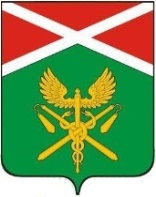 УПРАВЛЕНИЕ ОБРАЗОВАНИЯИРБИТСКОГО МУНИЦИПАЛЬНОГО ОБРАЗОВАНИЯПОСТАНОВЛЕНИЕот ____________ № _______г. ИрбитОб утверждении регламента реализации полномочий администратора доходов по взысканию дебиторской задолженности по платежам в бюджет, пеням и штрафам по ним в Управлении образования Ирбитского муниципального образованияВ соответствии с приказом Министерства финансов Российской Федерации от 18.11.2022 № 172н «Об утверждении общих требований к регламенту реализации полномочий администратора доходов бюджета по взысканию дебиторской задолженности по платежам в бюджет, пеням и штрафам по ним», руководствуясь Положением об Управлении образования Ирбитского муниципального образования,ПОСТАНОВЛЯЕТ:Утвердить регламент реализации полномочий администратора доходов по взысканию дебиторской задолженности по платежам в бюджет, пеням и штрафам по ним в Управлении образования Ирбитского муниципального образования (Приложение № 1).Настоящее постановление распространяется на правоотношения, возникшие с 01 января 2023 года.Контроль исполнения настоящего постановления оставляю за собой.Начальник Управления образования Ирбитского МО                                     Н.В. ЧеремисинаСОГЛАСОВАНИЕпроекта постановления Управления образования Ирбитского муниципального образованияИсп. Якутовская Ю.В.Главный специалистТел. 6-38-96 (920)Приложение № 1 к постановлениюУправления образования Ирбитского МО от ____________________ № ___________РЕГЛАМЕНТ реализации полномочий администратора доходов бюджета по взысканию дебиторской задолженности по платежам в бюджет, пеням и штрафам по ним в Управлении образования Ирбитского муниципального образованияОбщие положения1. Настоящий Регламент реализации полномочий администратора доходов бюджета по взысканию дебиторской задолженности по платежам в бюджет, пеням и штрафам по ним (далее – Регламент) в Управлении образовании Ирбитского муниципального образования разработан в целях реализации комплекса мер, направленных на улучшение качества администрирования доходов бюджета Ирбитского муниципального образования, сокращение просроченной дебиторской задолженности и принятия своевременных мер по ее взысканию, а также усиление контроля за поступлением неналоговых доходов, администрируемых Управлением образованием Ирбитского муниципального образования (далее – Управление).2. Регламент устанавливает перечень мероприятий по реализации полномочий, направленных на взыскание дебиторской задолженности по доходам по видам платежей.3. В настоящем Регламенте используются следующие основные понятия:1) просроченная дебиторская задолженность - суммарный объем не исполненных должником в установленный срок денежных обязательств, по которым истек срок их погашения, и обязанность по уплате которых возникла вследствие неисполнения или ненадлежащего исполнения обязательства перед кредитором, в том числе в результате неправомерного удержания денежных средств, уклонения от их возврата, иной просрочки в их уплате либо неосновательного получения или сбережения за счет другого лица, включая суммы неустойки (штрафов, пеней) и процентов, начисленных за просрочку исполнения обязательств, если иное не установлено федеральным законом или договором (муниципальным контрактом, соглашением);2) должник - физическое лицо, в том числе индивидуальный предприниматель, или юридическое лицо, не исполнившее денежное или иное обязательство в срок, установленный соответствующим договором (муниципальным контрактом, соглашением) и (или) законом, иным нормативным правовым актом. Должником также является поручитель, залогодатель, иное лицо, обязанное в силу закона или договора (муниципального контракта, соглашения) субсидиарно или солидарно с должником исполнить его обязательство перед кредитором, если иное прямо не предусмотрено Гражданским кодексом Российской Федерации;3) ответственное подразделение – структурное подразделение администратора доходов, являющееся инициатором закупки, инициировавшие заключение договора (муниципального контракта, соглашения), либо назначенное ответственным за исполнение обязательства.4. Мероприятия по реализации администратором доходов полномочий, направленных на взыскание дебиторской задолженности по доходам по видам платежей (учетным группам доходов), включают в себя:4.1. Мероприятия по недопущению образования просроченной дебиторской задолженности по доходам, выявлению факторов, влияющих на образование просроченной дебиторской задолженности по доходам;4.2. Мероприятия по урегулированию дебиторской задолженности по доходам в досудебном порядке (со дня истечения срока уплаты соответствующего платежа в бюджет (пеней, штрафов) до начала работы по их принудительному взысканию);4.3. Мероприятия по принудительному взысканию дебиторской задолженности по доходам при принудительном исполнении судебных актов, актов других органов и должностных лиц органами принудительного исполнения в случаях, предусмотренных законодательством Российской Федерации (далее - принудительное взыскание дебиторской задолженности по доходам);Мероприятия по недопущению образования просроченной дебиторской задолженности по доходам, выявлению факторов, влияющих на образование просроченной дебиторской задолженности по доходам5. Контроль за правильностью исчисления, полнотой и своевременностью осуществления платежей в бюджет Ирбитского муниципального образования, пеням и штрафам по ним включает в себя:- своевременное составление ответственными лицам Управления первичных учетных документов, обосновывающих возникновение дебиторской задолженности или оформляющих операции по ее увеличению (уменьшению);- указание ответственными лицами Управления в первичных учетных документах корректных реквизитов Управления, в том числе уникальный идентификатор начисления (далее - УИН), для уплаты плательщиками платежей в местный бюджет;- своевременную передачу ответственными лицами Управления составленных первичных учетных документов, а также поступивших в их адрес копий судебных актов, исполнительных листов и других документов для незамедлительного отражения содержащихся в них данных в бюджетном учете; - внесение ответственными лицами Управления информации о штрафах, налагаемых в рамках дел об административных правонарушениях, в государственную информационную систему о государственных и муниципальных платежах (далее - ГИС ГМП);- погашение (квитирование) ответственными лицам Управления начислений соответствующими платежами в ГИС ГМП;- контроль исполнения ответственными лицами Управления уплаты административного штрафа плательщиком в срок, предусмотренный пунктом 1 статьи 32.2 Кодекса Российской Федерации об административных правонарушениях (далее - КоАП), либо со дня истечения срока отсрочки или срока рассрочки, предусмотренных статьей 31.5 КоАП;- проведение инвентаризации расчетов по доходам с должниками. Ответственные лица  Управления при проведении инвентаризации проводят сверку данных по денежным взысканиям (штрафам) о наличии сведений:о направлении искового заявления об административном правонарушении мировому судье; о направлении документов судебному приставу-исполнителю для исполнения в порядке, предусмотренном федеральным законодательством об исполнительном производстве, в связи с неуплатой штрафа;о возбуждении судебным приставом-исполнителем исполнительного производства;о возбуждении в отношении должника дела о банкротстве.Дополнительно, при проведении инвентаризации ответственными лицами Управления, проводится оценка ожидаемых результатов работы по взысканию дебиторской задолженности по доходам, признания дебиторской задолженности по доходам сомнительной, а также подготовка необходимых документов для признания дебиторской задолженности безнадежной к взысканию.Мероприятия по урегулированию дебиторской задолженности по доходам в досудебном порядке (со дня истечения срока уплаты соответствующего платежа в бюджет Артемовского городского округа (пеней, штрафов) до начала работы по их принудительному взысканию)6. При выявлении факта нарушения контрагентом обязательств по договору (муниципальному контракту, соглашению) ответственные лица Управления направляют: - требования должнику о погашении образовавшейся задолженности (в случаях, когда денежное обязательство не предусматривает срок его исполнения и не содержит условия, позволяющего определить этот срок, а равно в случаях, когда срок исполнения обязательства определен моментом востребования);- претензии должнику о погашении образовавшейся задолженности в досудебном порядке в установленный законом или договором (контрактом) срок досудебного урегулирования в случае, когда претензионный порядок урегулирования спора предусмотрен процессуальным законодательством Российской Федерации, договором (контрактом).Вместе с этим Управление рассматривает вопрос о возможности расторжения договора (контракта), предоставления отсрочки (рассрочки) платежа, реструктуризации дебиторской задолженности по доходам в порядке и случаях, предусмотренных законодательством Российской Федерации.7. При добровольном исполнении обязательств в срок, указанный в претензии, претензионная работа в отношении должника прекращается.Мероприятия по принудительному взысканию дебиторской задолженности по доходам при принудительном исполнении судебных актов, актов других органов и должностных лиц органами принудительного исполнения в случаях, предусмотренных законодательством Российской Федерации 8. Ответственные лица Управления по истечении 60-дневного срока с даты вступления в силу постановления о назначении наказания по делу об административном правонарушении в отношении лица, не уплатившего административный штраф, либо со дня истечения срока отсрочки или срока рассрочки, предусмотренных статьей 31.5 КоАП, составляют исковое заявление об административном правонарушении и направляют его мировому судье, который согласно территориальной подведомственности и части 1 статьи 23.1 КоАП уполномочен рассматривать дела о таких административных правонарушениях, в сроки, установленные частью 1 статьи 28.8 КоАП.Не позднее 30 календарных дней с момента получения исполнительного документа, выданного судом, ответственные лица Управления направляют в службу судебных приставов (далее - ФССП России) заявление с соответствующей информацией об исполнительном документе для принудительного взыскания суммы административного штрафа.Ответственные лица Управления принимают меры по устранению обстоятельств, послуживших основанием для отказа в возбуждении исполнительного производства, а также направляют соответствующие запросы судебным приставам-исполнителям.Вместе с этим ответственные лица Управления проводят оперативный анализ официального сайта Федеральных арбитражных судов «www.arbitr.ru» в целях своевременного получения информации о ходе дел о банкротстве должников и включении требований Управления в реестр требований кредиторов.Наименование постановления: Об утверждении регламента реализации полномочий администратора доходов по взысканию дебиторской задолженности по платежам в бюджет, пеням и штрафам по ним в Управлении образования Ирбитского муниципального образованияОб утверждении регламента реализации полномочий администратора доходов по взысканию дебиторской задолженности по платежам в бюджет, пеням и штрафам по ним в Управлении образования Ирбитского муниципального образованияОб утверждении регламента реализации полномочий администратора доходов по взысканию дебиторской задолженности по платежам в бюджет, пеням и штрафам по ним в Управлении образования Ирбитского муниципального образованияОб утверждении регламента реализации полномочий администратора доходов по взысканию дебиторской задолженности по платежам в бюджет, пеням и штрафам по ним в Управлении образования Ирбитского муниципального образованияДолжностьИнициалы и фамилияСроки и результаты согласованияСроки и результаты согласованияСроки и результаты согласованияДолжностьИнициалы и фамилияДата поступления на согласование Дата согласования Замечания и подпись Юридическая служба А.Н. ПавловРаспоряжение разослать:         Финансовое управление администрации Ирбитского МО, образовательные организации подведомственные Управлению образования Ирбитского МО.